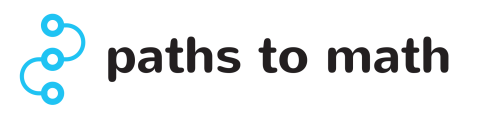  www.pathstomath.com

Paths to Math is based on modern constructivist learning theory, built using modern information technology, and is the only educational model that supports the entire mathematics curriculum for three- and four-year programs in a single web-based platform.

Press:
Paths to Math was recently featured in the Huffington Post in this article by C.M. Rubin. http://www.huffingtonpost.com/c-m-rubin/the-global-search-for-edu_68_b_3322937.html

What is Paths to Math?

Paths to Math is an innovative teaching tool for middle school and high school mathematics teachers and students. Paths to Math is a web-based learning environment that is compatible with all PCs, tablets and smart phones. It provides users with:
- Unlimited access to materials, anytime, anywhere
- All the materials students and teachers need in one convenient platform
- Learning paths to teach pupils the problem solving, math theory, computation, deduction, investigation, modeling, and teamwork skills covered in three years of mathematics curriculum
- Variation of instruction to accomodate different learning styles
- Videos and interactive exercises for students
- Video guides, pedagogical tips, answer pages and other helpful material for teachers

How can Paths to Math improve mathematics education?

Consider The Current Market:

- School budgets are continually being cut
- In the United States, it is estimated that school budgets will be reduced by more than 8% in 2013
- Publishing houses have not significantly developed their own digital textbooks beyond transferring the printed material directly to e-book, without using the tools of modern information technology

The Market Has The Potential To Evolve:

- Young people are increasingly comfortable with and interested in using new technology like tablets and smart phones
- Schools are ready to move from printed math books to modern devices in the classroom
- Teachers want to break the routines of teaching mathematics and offer interesting learning environments that appeal to young minds
- Big technology vendors are interested in the schools

Paths to Math is a new innovation. It really is a New Learning Environment, AND it includes all the materials that teachers and students need in accordance with the new Common Core Standards.

The Paths to Math Plan:

- To develop an environment which will connect students and teachers across geographical boundaries. In the connected world, it would be possible to make learning a social experience.
- To research how the modern learning environment can evolve
- To develop different interactive teaching methods and examine their influences on how modern students learn math

The History of Paths to Math:

Teachers Maarit Rossi and Katri Espo published math books in the spirit of Finland's new math curriculum content in early 2000. These developments paved the way for the success of Finnish 15-year-old students in the Program for International Student Assessment (PISA). M. Rossi received a Fulbright grant to the United States, where she met math teacher Cecilia Villabona, who was inspired by the modern pedagogy utilized in Finnish textbooks. Rossi and Villabona collaborated, published their work in English, and it has since been developed as a modern IT solution.

The teachers found angel investors, assembled a new team and began the huge development of material. The material was designed by Konsepto on Drupal 7 platform. The user interface was developed by Otso Kallinen; the drawings by Ilpo Alanko; the student videos by Jenni Stout; the pedagogical videos by Jaana Lindfors. The platform is optimized for tablet computers.

Intellectual Property:

All the IPs are owned by the companyChairman Maarit Rossimaarit.rossi@pathstomath.com+358-400-906 344